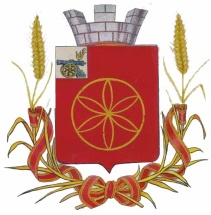           РУДНЯНСКОЕ РАЙОННОЕ ПРЕДСТАВИТЕЛЬНОЕ СОБРАНИЕРЕШЕНИЕ «15» сентября 2023г.                                                                                           №401О  внесении   изменений в  решение  Руднянского районного представительного Собрания  от 08.10.2021 № 154 «Об утверждении Положения о муниципальном земельном контроле в границах  муниципального образования Руднянский район Смоленской области»         В соответствии со статьей 72 Земельного кодекса Российской Федерации, Федеральным законом от 06.10.2003 № 131-ФЗ «Об общих принципах организации местного самоуправления в Российской Федерации», в целях реализации Федерального закона от 31.07.2020 № 248-ФЗ «О государственном контроле (надзоре) и муниципальном контроле в Российской Федерации», Уставом муниципального образования Руднянский район Смоленской области.Руднянское районное представительное Собрание  РЕШИЛО:1. Внести   в   решение   Руднянского районного представительного Собрания   от 08.10.2021  № 154 «Об утверждении Положения о муниципальном земельном контроле в границах  муниципального образования Руднянский район Смоленской области» (далее – Положение)  следующие изменения:          1.1 Приложение 2 к Положению изложить в новой редакции согласно приложению к настоящему решению. 2.  Настоящее решение вступает в силу  со дня обнародования, подлежит размещению на официальном сайте  в информационно-телекоммуникационной сети  «Интернет».          Глава муниципального образования           	Председатель РуднянскогоРуднянский район Смоленской                    	районного представительного области                                                             	Собрания__________________Ю.И. Ивашкин                 ______________ Л.Н. Дивакова